SOCIALINĖ PEDAGOGIKA IR 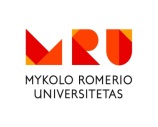 TEISĖS PAGRINDAIBAKALAURO STUDIJOS MRUTAI VIENINTELĖ LIETUVOJE PROGRAMA, ORIENTUOTA Į VAIKO TEISIŲ APSAUGOS SPECIALISTŲ RENGIMĄ. TARPTAUTINIŲ EKSPERTŲ PRIPAŽINTA VIENA GERIAUSIŲ STUDIJŲ PROGRAMŲ LIETUVOJE IR AKREDITUOTA 6 METAMS.RINKIS SOCIALINĖS PEDAGOGIKOS + TEISĖS PAGRINDŲ STUDIJAS!JEI TURITE PEDAGOGO KVALIFIKACIJĄ, STUDIJŲ TRUKMĖ – 2  METAI.Programos absolventai galės dirbti vaiko teisių apsaugos institucijose, šeimos paramos, švietimo ir kitose socialinėse įstaigose (įvairaus tipo bendrojo ugdymo mokyklose, profesinėse mokyklose, ikimokyklinėse įstaigose ir kt.), švietimo skyriuose, pedagoginėse-psichologinėse tarnybose, reabilitacijos ir specializuotuose centruose, kurti savo verslą.Pasiteiravimui: o.merfeldaite@mruni.eu; tel. +37068611644Tai profesija ir gyvenimo būdas tiems, kuriems rūpi vaikų teisės,  saugumas, asmenybės saviraiška. Programos absolventai – tai specialistai ne tik padedantys užtikrinti vaiko teises pagalbą teikiančiose institucijose,  tačiau ir gebantys teikti savalaikę ir kvalifikuotą pagalbą vaikui ir jo šeimai.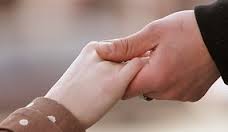 Bendrųjų ir specialybės dalykų visuma sudaro unikalų ir prasmingą derinį, kuris suteikia šiai programai išskirtinumoBendrųjų ir specialybės dalykų visuma sudaro unikalų ir prasmingą derinį, kuris suteikia šiai programai išskirtinumoBendrųjų ir specialybės dalykų visuma sudaro unikalų ir prasmingą derinį, kuris suteikia šiai programai išskirtinumoTeisės bloko dalykai: Socialinės pedagogikos bloko dalykai Socialinės pedagogikos bloko dalykai Teisės pagrindai Mediacijos pagrindai Vaiko teisių apsauga ir pozityvi socializacijaŠeimos teisėTarptautinė žmogaus teisėDarbo teisėSocialinė pedagogika Konfliktų sprendimas ir valdymasSocialinės pedagoginės pagalbos modeliavimas Lyderystės ugdymasAlternatyvaus ugdymo mokykloje elgsenos modeliavimasSocialinis pedagoginis konsultavimas Socialinės pedagoginės pagalbos modeliavimas Ugdymas karjeraiDelinkventinė pedagogikaSocialinio ugdymo technologijos Krizių valdymas ir konfliktų sprendimasPagalbos grupių organizavimas Tarpkultūrinė komunikacija ir bendruomenės ugdymas